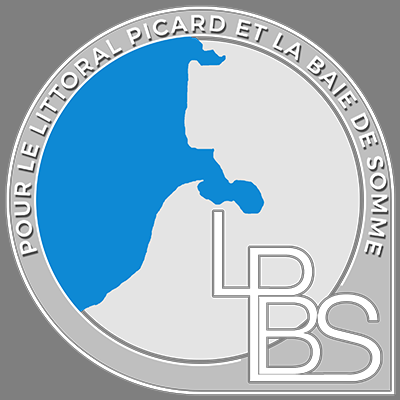 Éditorial – N° 26D’un risque naturel peut-on faire un atout ?Jean-Marc Hoeblich							3 « On ne commande à la nature qu’en lui obéissant »Jean-Marc Hoeblich							5 L’effet de serre, bref rappel 						6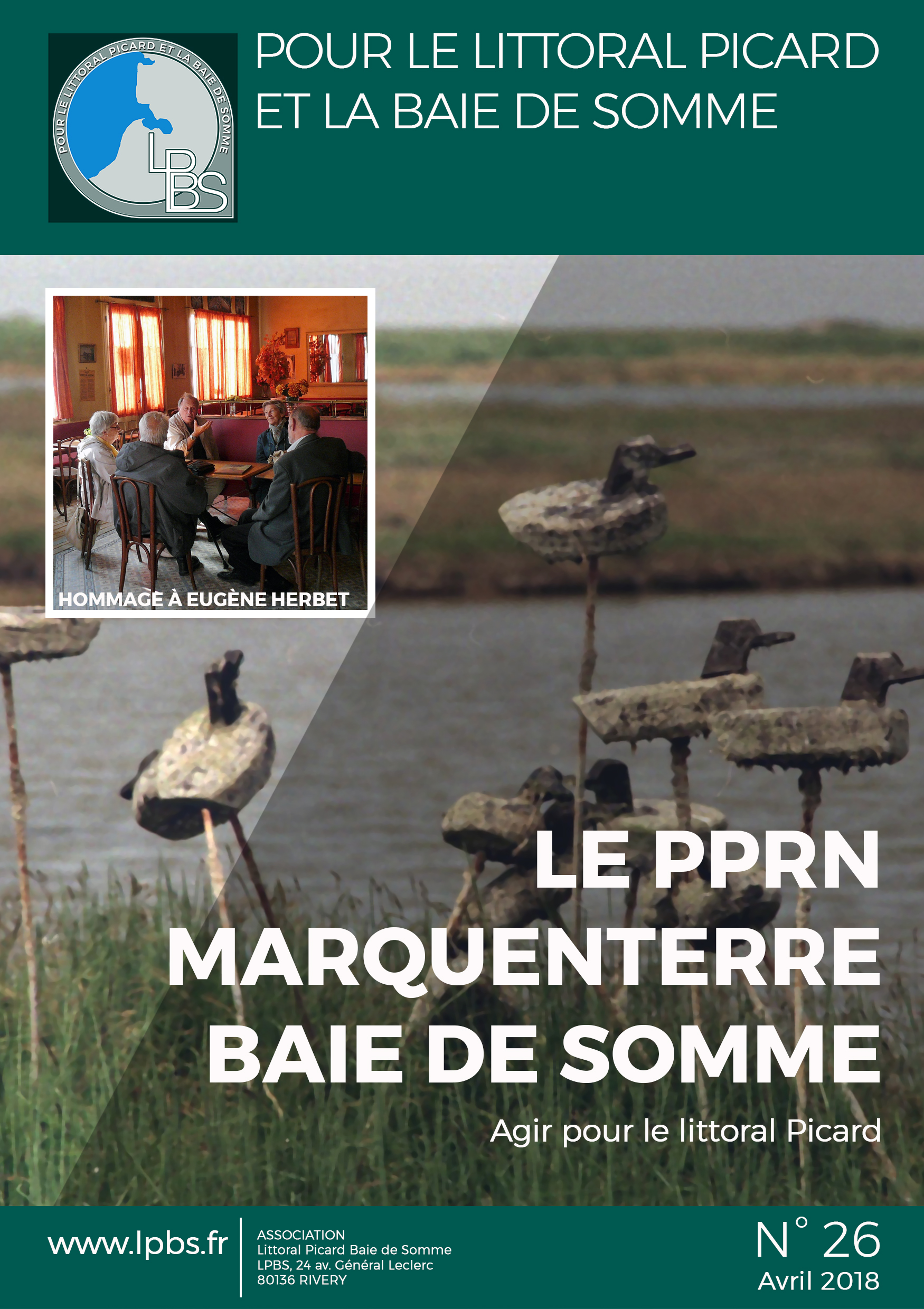 Le changement climatique mythe ou réalité ?Quelles réponses au niveau international ?Danièle Bazin								7La COP 21, une réussite ?Jacques Mortier							11 Le changement climatique, quelles menaces et quels défis pour le monde ?Danièle Bazin								13Comment la France prend-elle en compte les inondationset les submersions marines ?Danièle BAZIN 								 17 L’incompris principe de précaution et la loi dite « Barnier »Jacques Mortier							 21Le Plan de prévention des risques naturels Marquenterre-Baie de SommeMichel Perrin, Danièle Bazin, Jean-Marc et Jeanne Hoeblich		23 Lettre au Préfet 							33 Réflexions Jacques Mortier						35 Hommage à Eugène Herbet 						39 Les violentes tempêtes du printemps 2016 et de janvier 2017 :des conséquences maîtriséesGérard Montassine							40 Effets des tempêtes de l’hiver 2016-2017 au CrotoyJean-Claude Chamaillard						 42 Un point sur le recul des falaises à Ault-OnivalChristian Nail								43 Faire du risque un atoutJean-Marc HOEBLICH 						44 Considérer et accompagner le Somme IIPaule PORQUET							45Extrait - page 39 Hommage à Eugène HerbetA l’occasion de l’édition de ce bulletin, les membres du CA et moi-même tenionsà rendre hommage à Eugène qui nous a quittés le 6 juillet dernier. Pendant de nombreuses années il a partagé avec nous les réflexions et les suggestionsconcernant l’aménagement du littoral et de l’arrière-pays auxquels il était si attaché.Par ses témoignages, il nous a aidé à comprendre la complexité et l’authenticité de ceterritoire et de ses habitants. Il était très informé du passé et du présent de Cayeux, saville natale dont il a aimé partager la mémoire.Nous nous souviendrons, en particulier, d’une manifestation organisée par notreassociation au coeur de cette station balnéaire, à « T’chot café », trace précieuse d’unpassé révolu. Ce jour-là étaient exposés des tableaux de Cayeux et des environs peintspar son père et des proches de sa famille, donnés en comparaison avec des photographies actuelles des mêmes lieux. Un magnifique concert avait clôturé ce moment convivial et chaleureux. Nous renouvelons à tous ceux qui lui étaient chers nos très sincères et amicales condoléances.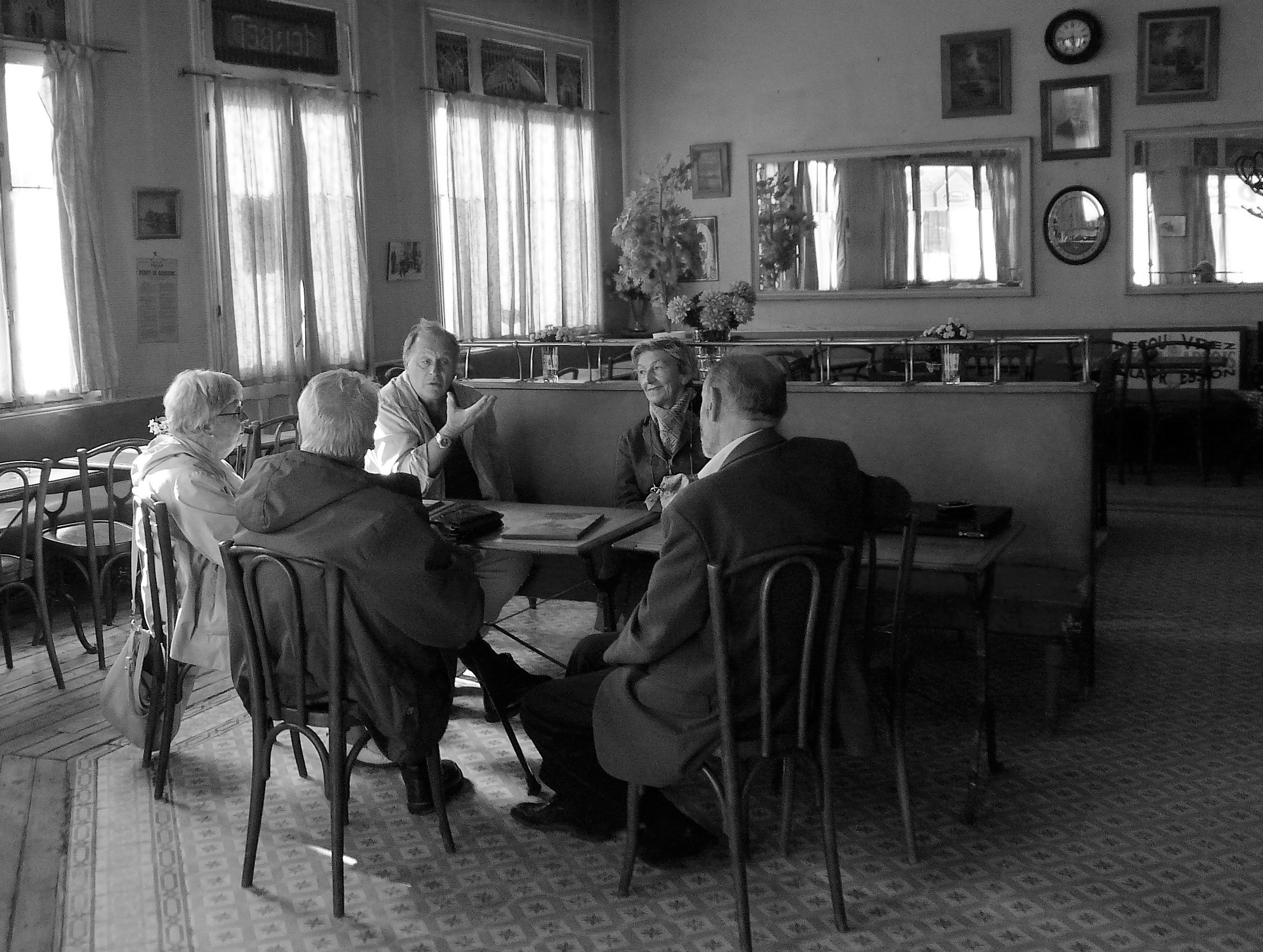 Extrait - page 6 L’effet de serre, bref rappelQuelle relation peut-il exister entre l’effet de serre et le Plan de préventiondes risques naturels (PPRN) ? Comment un phénomène indispensable à la viesur Terre peut-il avoir des conséquences néfastes ?L’augmentation des gaz à « effet de serre » ou GES sont en grande partie responsablesdu changement climatique actuel. Le processus est connu : les deux tiers de l’énergiesolaire sont absorbés par l’atmosphère, la surface terrestre et l’océan. Le tiers restant est directement réfléchi vers l’espace par les nuages, les aérosols, les plans d’eau, l’atmosphère et la surface terrestre. Ces deux dernières émettent en retour un rayonnement infrarouge que les nuages et certains gaz, en particulier la vapeur d’eau, le dioxyde de carbone, le méthane, absorbent et réémettent en grande partie vers le sol. Ces gaz ont la particularité d’être pratiquement transparent au rayonnement solaire et opaques au rayonnement infrarouge émis par la terre. L’énergie est donc piégée. Ce phénomène an été baptisé « effet de serre » par analogie avec la serre du jardinier. Il est indispensable à la vie : on estime que sans lui la température moyenne à la surface de la terre serait au plus de - 19°C au lieu des 15°C que nous connaissons. Cependant une augmentation générale de la température a des conséquences très nombreuses dont la plus connue est le changement climatique.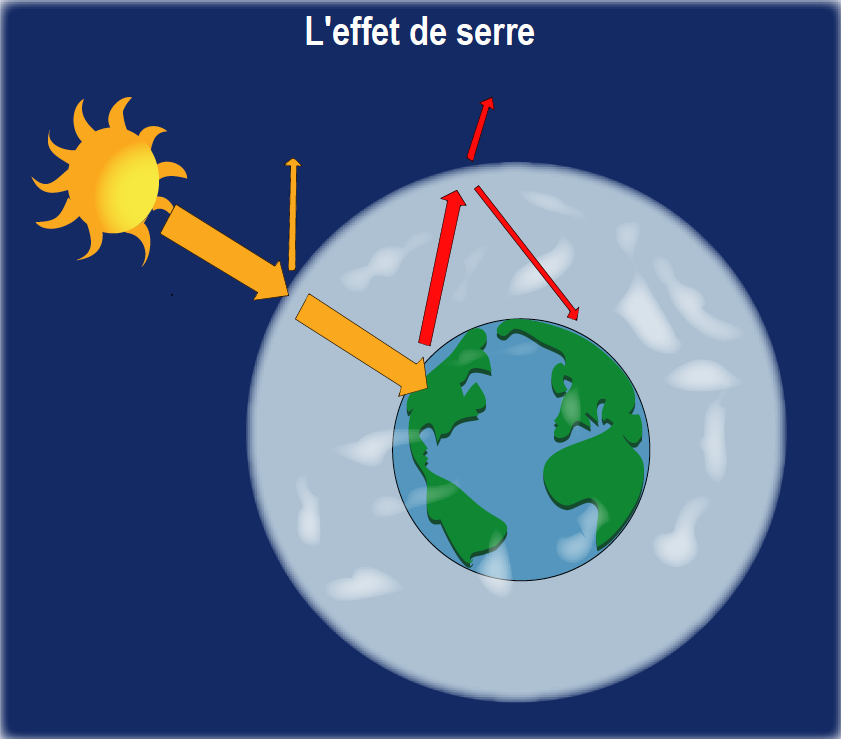 Extrait - page 6 Le changement climatique mythe ou réalité ? Quelles réponses au niveau international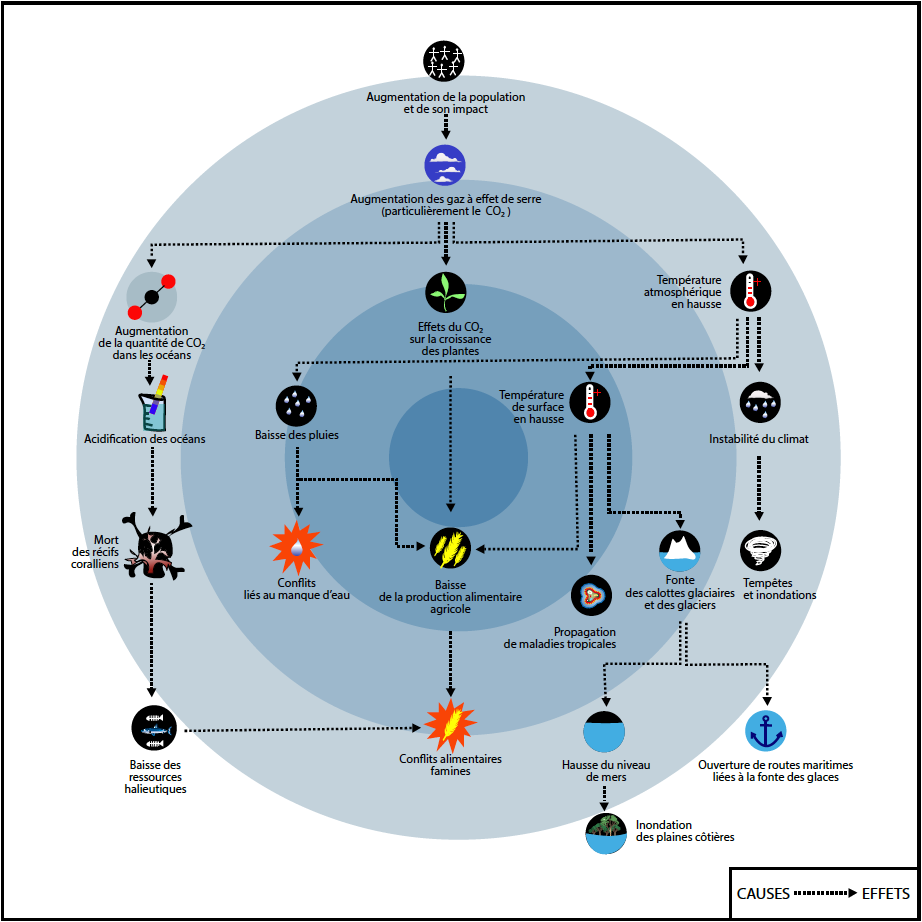 